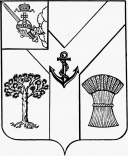 АДМИНИСТРАЦИЯМЕЖДУРЕЧЕНСКОГО МУНИЦИПАЛЬНОГО ОКРУГАВОЛОГОДСКОЙ ОБЛАСТИПОСТАНОВЛЕНИЕОт 07.08.2023 № 547          с.ШуйскоеОб определении форм участия граждан в обеспечении первичных мер пожарной безопасности, в том числе в деятельности добровольной пожарной охраны, на территории Междуреченского муниципального округаВ соответствии с Федеральными законами от 22.07.2008 № 123-ФЗ «Технический регламент о требованиях пожарной безопасности», от 21.12.1994                   № 69-ФЗ «О пожарной безопасности», от 06.10.2003 № 131-ФЗ «Об общих принципах организации местного самоуправления в Российской Федерации», 06.05.2011 № 100-ФЗ «О добровольной пожарной охране», в целях обеспечения пожарной безопасности на территории Междуреченского муниципального округа,Администрация округа ПОСТАНОВЛЯЕТ:1. Утвердить Перечень форм участия граждан в обеспечении первичных мер пожарной безопасности, в том числе в деятельности добровольной пожарной охраны, на территории Междуреченского муниципального округа (приложение 1).2. Утвердить Перечень рекомендуемых норм оснащения первичными средствами пожаротушения индивидуальных жилых домов, квартир и других объектов недвижимости, принадлежащих гражданам (приложение 2).3. Утвердить Перечень социально значимых работ по обеспечению первичных мер пожарной безопасности на территории Междуреченского муниципального округа (приложение 3).4. Контроль за исполнением настоящего постановления возложить на начальника управления по развитию территории администрации Междуреченского муниципального округа.5. Настоящее постановление вступает в силу со дня его подписания и подлежит опубликованию в газете «Междуречье» и размещению на официальном сайте Междуреченского муниципального округа в информационно-телекоммуникационной сети «Интернет».Исполняющий обязанностиглавы округа                                                                                             С.Н.КиселёвУТВЕРЖДЁНпостановлением администрации округа от 07.08.2023 № 547 (приложение 1)ПЕРЕЧЕНЬформ участия граждан в обеспечении первичных мер пожарной безопасности,в том числе в деятельности добровольной пожарной охраны, на территории Междуреченского муниципального округа1. Формами участия граждан в обеспечении первичных мер пожарной безопасности и в деятельности добровольной пожарной охраны на территории Междуреченского муниципального округа являются:1.1. Формы участия граждан в обеспечении первичных мер пожарной безопасности на работе и в быту:- обсуждение проектов нормативных правовых актов в области пожарной безопасности, разрабатываемых органами местного самоуправления;- получение информации по вопросам обеспечения первичных мер пожарной безопасности;- соблюдение правил пожарной безопасности на работе и в быту;- обеспечение наличия в помещениях и строениях, находящихся в их собственности (пользовании), рекомендуемых первичных средств тушения пожаров и противопожарного инвентаря в соответствии с правилами пожарной безопасности;- осуществление общественного контроля за обеспечением пожарной безопасности;- при обнаружении пожаров незамедлительное уведомление о них пожарной охраны;- до прибытия пожарной охраны принятие посильных мер по спасению людей, имущества и тушению пожаров;- оказание содействия пожарной охране при тушении пожаров;- выполнение предписаний, предостережений и иные законных требований должностных лиц органов государственного пожарного надзора;- предоставление в порядке, установленном законодательством Российской Федерации, возможности должностным лицам государственного пожарного надзора проводить обследования и проверки принадлежащих им производственных, хозяйственных, жилых и иных помещений и строений, в целях контроля за соблюдением требований пожарной безопасности и пресечения их нарушений;- оказание помощи органам местного самоуправления в проведении противопожарной пропаганды с целью внедрения в сознание людей существования проблемы пожаров, формирования общественного мнения и психологических установок на личную и коллективную ответственность за пожарную безопасность, в изготовлении и распространении среди населения противопожарных памяток, листовок.1.2. Формы участия граждан в добровольной пожарной охране:- вступление граждан на добровольной основе в индивидуальном порядке в добровольные пожарные, способные по своим деловым и моральным качествам, а также по состоянию здоровья исполнять обязанности, связанные с предупреждением и (или) тушением пожаров;- участие в деятельности по обеспечению пожарной безопасности на соответствующей территории муниципального образования (организации);- участие в обучении детей дошкольного и школьного возраста, учащихся образовательных учреждений, работоспособного населения и пенсионеров мерам пожарной безопасности, а также в осуществлении их подготовки к действиям при возникновении пожара;- участие в проведении противопожарной пропаганды;- участие в несении службы (дежурства) в подразделениях пожарной добровольной охраны;- участие в предупреждении пожаров;- участие в тушении пожаров;- обследование противопожарного состояния отдельной территории (земельных участков) муниципального образования.УТВЕРЖДЁНпостановлением администрации округа от 07.08.2023 № 547(приложение 2)Переченьрекомендуемых норм оснащения первичными средствами пожаротушения индивидуальных жилых домов, квартир и других объектов недвижимости, принадлежащих гражданамПримечание:(*) - устанавливается в период проживания (летнее время).УТВЕРЖДЁНпостановлением администрации округа от 07.08.2023 № 547(приложение 3)Переченьсоциально значимых работ по обеспечению первичных мерпожарной безопасности на территории Междуреченского муниципального округа1. Осуществление патрулирования в границах Междуреченского муниципального округа в целях соблюдения особого противопожарного режима, принятия мер по ликвидации возгораний.2. Выполнение мероприятий, исключающих возможность переброса огня при лесных пожарах на здания и сооружения населённых пунктов Междуреченского муниципального округа (устройство защитных противопожарных полос, посадка лиственных насаждений, уборка сухой растительности и другие).3. Тушение загорания сухой травы, кустарников подручными средствами, первичными средствами пожаротушения.4. Обеспечение своевременной очистки территорий Междуреченского муниципального округа в пределах противопожарных расстояний между зданиями, сооружениями и открытыми складами, а также участков, прилегающих к жилым домам, дачным и иным постройкам, от горючих отходов, мусора, опавших листьев, сухой травы и т.п.5. Очистка зимой от снега и льда дорог, проездов и подъездов к зданиям, сооружениям и водоисточникам, используемым в целях пожаротушения.6. Очистка зимой от снега и льда источников наружного противопожарного водоснабжения.7. Распространение среди населения Междуреченского муниципального округа агитационных, обучающих и предупреждающих материалов по вопросам пожарной безопасности.8. По решению администрации Междуреченского муниципального округа, принятому в порядке, предусмотренном Уставом округа, граждане могут привлекаться к выполнению на добровольной основе социально значимых для Междуреченского муниципального округа работ в целях обеспечения первичных мер пожарной безопасности.9. К социально значимым работам могут быть отнесены только работы, не требующие специальной профессиональной подготовки.10. Для выполнения социально значимых работ могут привлекаться совершеннолетние трудоспособные жители Междуреченского муниципального округа в свободное от основной работы или учебы время на безвозмездной основе не более чем один раз в три месяца. При этом продолжительность социально значимых работ не может составлять более четырех часов подряд.N п/пНаименование зданий и помещенийЗащищаемая площадьСредства пожаротушения и противопожарного инвентаря (штук)Средства пожаротушения и противопожарного инвентаря (штук)Средства пожаротушения и противопожарного инвентаря (штук)Средства пожаротушения и противопожарного инвентаря (штук)Средства пожаротушения и противопожарного инвентаря (штук)Средства пожаротушения и противопожарного инвентаря (штук)Средства пожаротушения и противопожарного инвентаря (штук)порошковый огнетушитель ОП-5 (4)порошковый огнетушитель ОП-5 (4)ящик
с песком емкостью 0,5 куб.мящик
с песком емкостью 0,5 куб.мбочка
с водой
и ведробочка
с водой
и ведробагор, топор, лопата1Жилые дома коттеджного типа для постоянного проживанияЗдание11--1 (*)1 (*)-2Дачи и иные жилые здания для сезонного проживанияЗдание1(*)1(*)--1 (*)1 (*)1, 1, (*)3Частные жилые дома для постоянного проживанияЗдание11--1 (*)1 (*)1, 14Индивидуальные гаражиГараж11-----5Хозяйственные постройки, гаражные кооперативыГруппа построек--111 (*)1 (*)0, 16Многоквартирные жилые домаКвартира11-----